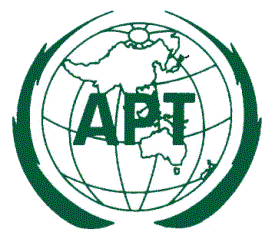 List of Normal Training Courses in 2019 Training centers in ChinaBeijing University of Posts and Telecommunications (BUPT) East China Institute of Telecommunications of CAICT (E-CAICT) Nanjing University of Posts and Telecommunications (NUPT) Wuhan Research Institute of Posts and Telecommunications (WRIPT) Xi’an University of Posts and Telecommunications (XUPT) Training centers in India Advanced Level Telecommunication Training Centre (ALTTC)Regional Telecom Training Centre (RTTC) Rajiv Gandhi Memorial Telecom Training Centre (RGMTTC) Training center in ThailandTOT Academy, TOT Public Company LimitedNo.Training CourseDurationScheduleTraining CenterChinaChinaChinaChinaChina1Artificial Intelligence and Big Data Analysis10 days20-29 NovE-CAICT, ShanghaiChina2Security Measures for the Era of Artificial Intelligence9 days2-10 DecNJUPT, NanjingChina3The Passive Optic Network Planning and Implement(For Affiliate Members)12 days5-16 AugWRIPT, WuhanChina4Sensing, Connection and Applications for Intelligent Internet of Things11 days21-31 OctXUPT, XianChina5Future Network Technologies including 5G  8 days5-12 NovBUPT, BeijingChinaIndiaIndiaIndiaIndiaIndia6Spectrum Management and Monitoring7 days31 Jul-06 AugRGMTTTC, ChennaiIndia7Block Chain Technology5 days26-30 AugRTTC, HyderabadIndia8Satellite Communication7 days14-20 NovALTTC, GhaziabadIndiaThailandThailandThailandThailandThailand9State of Computing in 5G Network and IoT Analytics5 days7-11 OctTOT AcademyThailand10Internet of Things (IoT) and Big Data TechnologiesPhase I: Online Training Course5 weeks19 Aug-21 SepTOT AcademyThailand11Internet of Things (IoT) and Big Data TechnologiesPhase II: Face-to-Face Training Course5 days25-29 NovTOT AcademyThailand